Publicado en Madrid el 25/04/2019 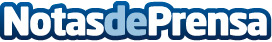 El 75% de los españoles nunca ha tenido un  compañero de trabajo con discapacidad, según Fundación AdeccoEste porcentaje da cuenta de la escasa penetración de las personas con discapacidad en las empresas: 7 de cada 10 contratos se suscriben en Centros Especiales de Empleo (CEE), entornos especialmente constituidos para personas con discapacidad, bajo la modalidad de empleo protegido. Además, la participación de las personas con discapacidad en el mercado laboral sigue siendo exigua, su tasa de actividad es del 35%Datos de contacto:AutorNota de prensa publicada en: https://www.notasdeprensa.es/el-75-de-los-espanoles-nunca-ha-tenido-un Categorias: Nacional Sociedad Recursos humanos http://www.notasdeprensa.es